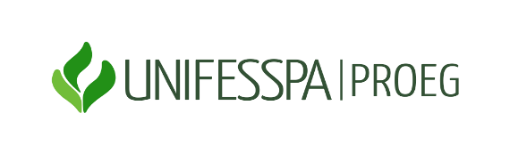 FICHA DE INSCRIÇÃO  SELEÇÃO DOCENTES ORIENTADORES – PROGRAMA RESIDÊNCIA PEDAGÓGICA (ANEXO I)Eu,____________________________________________________________________________ , docente do curso de licenciatura em _________________________________________________ , lotado/a no/a,  ____________________________________________________________________ residente à __________________________________________________________ N° _________ Complemento: ____________________, CEP ________________ , na cidade de _____________ , venho solicitar minha inscrição como Docente orientador do Residência Pedagógica/Unifesspa relativa ao Edital 02/2020 da Capes.  Declaro, para os devidos fins, estar de acordo com as normas explícitas no Edital Proeg 02/2020 para a escolha dos respectivos Docentes Orientadores do programa Residência Pedagógica/Unifesspa.  Declaro, ainda, que tenho disponibilidade de ______________________________________ horas semanais para atuar no programa Residência Pedagógica /Unifesspa, caso a proposta da Unifesspa seja aprovada pela Capes.  Outros dados:  E-mail: _________________________________________________________________________ Telefone fixo: ____________________________________________________________________ Celular:_________________________________________________________________________  Data de Nascimento: ______ /______ /________ ;   CPF: _________________________________  RG: ___________________________ Órgão: _______________ Data de Expedição: ___________ Graduação em: ___________________________________________________________________ Pós-graduação em : _______________________________________________________________ Atua como docente na Unifesspa desde: _______________________________________________ Possui bolsa de algum programa: (     ) não         (  ) sim, caso afirmativo indique o programa e a data de término da respectiva bolsa: ____________________________________________________________, _____/______ /______.  __________________________________________________________Candidato/aROTEIRO DE INSCRIÇÃO DA PROPOSTA DE SUBPROJETOS PROGRAMA RESIDÊNCIA PEDAGÓGICA NO SISPROL(Anexo II)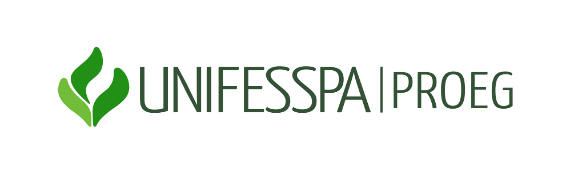 MODELO DA ATA DE APROVAÇÃO DO SUBPROJETO PELA FACULDADE (ANEXO III)A Faculdade ________________________________________________________________ Curso de XXXXX, em reunião realizada no dia XXXX, depois de analisar o subprojeto abaixo especificado:  Área/Curso: ________________________________________________________________ Título: ____________________________________________________________________ Candidato à Docente orientador do Subprojeto Residência Pedagógica na categoria bolsista: __________________________________________________________________________  Candidatos à Coordenadores do Subprojeto Residência Pedagógica na categoria voluntário (se houver):  _____________________________________________________________________________ _____________________________________________________________________________ _____________________________________________________________________________ Considera que:  a proposta (atende totalmente/atende parcialmente/ não atende) ao disposto no Edital n. XX/XXXXX - Programa Institucional Residência Pedagógica.  Além disso, o projeto apresenta uma proposta que (possui aderência, não possui) à área de formação do/a professor/a de (área do conhecimento) e às demandas da Educação Básica. O projeto apresenta uma articulação com os propósitos de formação do egresso previstos nos documentos oficiais e nas políticas institucionais. A proposta apresentada demonstra, ainda, uma síntese das ações voltadas à formação dos estudantes e à melhoria do ensino que serão realizadas tanto nas escolas quanto na universidade.  o/a professor/a (possui/não possui) um perfil que atende às exigências do Edital CAPES n. 02.2020. A Direção da Faculdade manifesta que está ciente do item 6.2 do Edital 01.2020-Proeg, que expressamente declara que “Cada Faculdade deverá referendar apenas um subprojeto por área/curso e assegurar a submissão da proposta via sistema”.          Marabá, XX de XXXX de 2020. ______________________________________________________ Assinatura/Carimbo da Direção da Faculdade ELEMENTOS BASILARES PARA AVALIAÇÃO (ANEXO IV)SUBPROJETO (Atenção: além do que se pede abaixo, atender no subprojeto o indicador D dos Elementos Basilares para a Avaliação – Anexo IV do Edital 01.2020Proeg/Unifesspa). a) A área ou curso do subprojeto, item 3 do Edital 02.2020-Proeg/Unifesspa; b) Objetivos específicos do subprojeto; c) UF/Municípios dos cursos de licenciatura que compõem o subprojeto; d) A relação dos municípios e escolas em que o subprojeto pretende desenvolver as atividades do programa, considerando maior alcance regional das atividades desenvolvida no programa; e) Quantidade de núcleos de iniciação à docência pretendidos; f) A quantidade de discentes voluntários; g) A quantidade de coordenadores de área voluntários; h) A relação de coordenadores de área com CPF e nome; i) Descrição do contexto social e educacional dos municípios escolhidos para articulação, explicitando a relação entre o contexto apresentado e as atividades do subprojeto; k) Quais estratégias para a valorização do trabalho coletivo para o planejamento e realização das atividades previstas; l) Quais estratégias de articulação da Base Nacional Comum Curricular (BNCC) com os conhecimentos da área do subprojeto; m) Quais estratégias adotadas para a inserção e ambientação dos licenciandos na escola; n) Estratégias de acompanhamento da participação dos professores da escola e dos licenciandos; o) Resultados esperados para o subprojeto; p) Para os subprojetos da pedagogia com foco em alfabetização, descrever a metodologia proposta; q) No caso dos subprojetos interdisciplinares, descrever a maneira que ocorrerá a articulação e integração entre as áreas.  Indicador A: esforço institucional para inclusão do maior número de discentes Indicador A: esforço institucional para inclusão do maior número de discentes Indicador A: esforço institucional para inclusão do maior número de discentes ITEM AVALIADO PONTUAÇÃO FORMA DE AFERIR a) Participação de Docente orientador sem bolsa: Contrap.doc = Nº de coord. sem bolsa x 100(%)                         Nº de coord. com bolsa  0% = 0 pontos >0% e <20% = 10 pontos ≥20% e <40% = 20 pontos ≥40% e <60% = 30 pontos ≥60% e <80% = 40 pontos ≥80% = 50 pontos         Dados informados no projeto institucional b) Vagas para discentes sem bolsa: Contrap.ID = Nº de disc. sem bolsa x 100(%)         Nº de coord.com bolsa 0% = 0 pontos >0% e <20% = 30 pontos ≥20% e <40% = 60 pontos ≥40% e <60% = 90 pontos ≥60% e <80% = 120 pontos ≥80% = 150 pontos         Dados informados no projeto institucional PONTUAÇÃO MÁXIMA DO INDICADOR 200 Indicador B: esforço de expansão territorial dos subprojetos Indicador B: esforço de expansão territorial dos subprojetos Indicador B: esforço de expansão territorial dos subprojetos ITEM AVALIADO PONTUAÇÃO FORMA DE AFERIR a) Verifica o percentual de subprojetos realizados fora o município onde a IES tem sede ou campi: Expansão territorial = MP – ML x 100                                           ML  Onde:  MP: municípios de atuação do Residência Pedagógica considerando a localização das escolas de educação básica informados no projeto institucional de iniciação à docência. ML: municípios nos quais a IES tem cursos de licenciatura dos subprojetos Expansão territorial ≤0 = 0 pontos  Expansão territorial >0 = considerar-se-á até o limite de 100 pontos Dados informados no projeto institucionalPONTUAÇÃO MÁXIMA DO INDICADOR 100 Indicador C: experiência e qualificação da equipe docente da IES na formação de professores, considerando a atuação nos últimos 10 anos, exceto para a atuação na educação básica. Para a produção serão considerados os últimos cinco anos. Indicador C: experiência e qualificação da equipe docente da IES na formação de professores, considerando a atuação nos últimos 10 anos, exceto para a atuação na educação básica. Para a produção serão considerados os últimos cinco anos. Indicador C: experiência e qualificação da equipe docente da IES na formação de professores, considerando a atuação nos últimos 10 anos, exceto para a atuação na educação básica. Para a produção serão considerados os últimos cinco anos. Indicador C: experiência e qualificação da equipe docente da IES na formação de professores, considerando a atuação nos últimos 10 anos, exceto para a atuação na educação básica. Para a produção serão considerados os últimos cinco anos. Indicador C: experiência e qualificação da equipe docente da IES na formação de professores, considerando a atuação nos últimos 10 anos, exceto para a atuação na educação básica. Para a produção serão considerados os últimos cinco anos. Indicador C: experiência e qualificação da equipe docente da IES na formação de professores, considerando a atuação nos últimos 10 anos, exceto para a atuação na educação básica. Para a produção serão considerados os últimos cinco anos. ITEM AVALIADO ITEM AVALIADO CRITÉRIO PONTUAÇÃO PONTUAÇÃO  MÁXIMA FORMA DE AFERIR Atuação na Licenciatura Docente de disciplina de estagio curricular supervisionado (período de 8 meses) 02 16 Currículo Capes Atuação na Licenciatura Orientação de trabalho de conclusão de curso (trabalho em andamento ou concluído) 0,1 6 Currículo Capes Atuação na Licenciatura Coordenação de curso (período de 12 meses) 1 4 Currículo Capes Atuação na Licenciatura Docente em curso de licenciatura (período de 8 meses, excetuando-se período da docência em disciplina de estagio curricular) 0,6 6 Currículo Capes Total Atuação na Licenciatura Total Atuação na Licenciatura 32 Currículo Capes Atuação educação básica na Experiência como docente da educação básica (período de 12 meses) 2 20 Currículo Capes Total atuação na educação básica Total atuação na educação básica 20 Currículo Capes Atuação formação continuada na graduação na área formação professoresna e pós-de de Orientação de tese de doutorado (trabalho 	orientado 	em 	andamento 	ou concluído) 0,7 7 Currículo Capes Atuação formação continuada na graduação na área formação professoresna e pós-de de Curso de formação continuada e lato sensu para professores da educação básica (período de 20 horas ministrado ou disciplina ministrada em curso de especialização) 1 15 Currículo Capes Atuação formação continuada na graduação na área formação professoresna e pós-de de Orientação de dissertação de mestrado (trabalho 	orientado 	em 	andamento 	ou concluído) 0,4 4 Currículo Capes Atuação formação continuada na graduação na área formação professoresna e pós-de de Orientação de monografia de especialização (trabalho 	orientado 	em 	andamento 	ou concluído) 0,2 2 Currículo Capes ToTotal atuação na formação continuada e na pós-graduação tal atuação na formação continuada e na pós-graduação 28 Currículo Capes Atuação 	em programas/projetos de formação de professores Atuação 	em programas/projetos de formação de professores Atuação em programa/projeto de formação de professores (período de 12 meses) 1 10 Currículo Capes Total atuação em programas/projetos Total atuação em programas/projetos 10 Currículo Capes Produção na área de formação de professores Produção na área de formação de professores Publicação de artigo em periódico científico Qualis A, B ou C, segundo a última avaliação (contagem por artigo publicado) 0,6 6 Currículo Capes Produção na área de formação de professores Produção na área de formação de professores Publicação de livro (contagem por livro publicado com ISBN) 0,4 2 Currículo Capes Produção na área de formação de professores Produção na área de formação de professores Publicação de capitulo de livro (contagem por capitulo publicado em livro com ISBN) 0,2 2 Currículo Capes Total produção na área Total produção na área Total produção na área Total produção na área 10 Currículo Capes 100 Currículo Capes Indicador D: mérito do subprojeto Aderência aos princípios e características da iniciação à docência Será avaliado se os subprojetos contemplam os principios e caracteristicas da iniciacão a docência descritos no item 8 do Edital 01.2020 CAPES, que devem permear o projeto institucional. *Quando o projeto institucional contemplar subprojeto de alfabetizacao, a avaliacão de mérito observará, no subprojeto específico, a presenca dos seis componentes essenciais: consciência fonêmica, instrução fônica sistemática, fluência em leitura oral, desenvolvimento de vocabulário, compreensao de textos e producao de escrita, conforme disposto na Política Nacional de Alfabetizacao instituída pelo Decreto no 9.765, de 11 de abril de 2019. Os subprojetos de alfabetizacao deverao fundamentar o planejamento de suas atividades em evidências provenientes das ciências cognitivas. 300 Coerência entre o Projeto Institucional e Subprojetos Será avaliado o grau de alinhamento e coerência entre o projeto institucional e os subprojetos. (Esta avaliação será feita somente pela CAPES após construção do projeto institucional)300 Articulação entre teoria e prá)ca Será avaliada a pertinência, clareza e objetividade das estratégias descritas no projeto institucional para articulacao entre teoria e prática na formacão do futuro professor. 200 Aderência à BNCC Será avaliado se o projeto institucional articula a formacão do licenciando com a Base Nacional Comum Curricular. 100 Inovação Será avaliado se o projeto institucional possibilita que os licenciandos desenvolvam práticas pedagógicas inovadoras. 100 Total 1000 